Mrs. Patterson, rm 121							Remind Enrollment: text @h72a22 to 81010Email: lpatterson@mvusd.net						Google Classroom code: 04rjutc								Class website: www.pattersonaphug.weebly.com	Instagram: @mrspattzaphugCourse Syllabus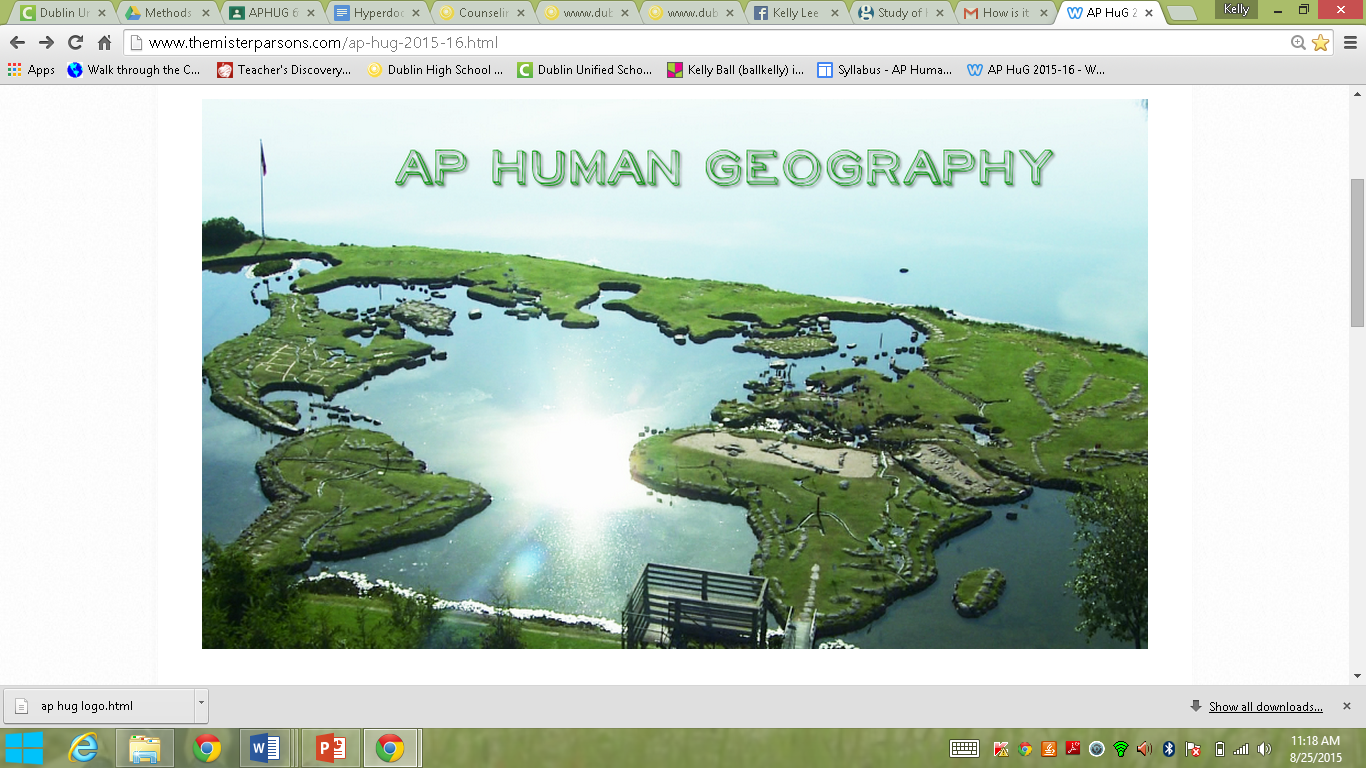 What is Human Geography? Rather than simply study the locations of other countries and places on the map, you will learn how to find YOUR PLACE in a world that is becoming globally interconnected culturally, ecologically, economically, and politically. Although you will add to your knowledge of places, this course will exercise your geographical understanding of the world on local, national, regional, and global scales. This class will change the way you see the world. Course Description AP Human Geography is a college-level course that goes well beyond the memorization of facts and the simple recall of details.  Students are expected to use thinking skills that require comprehension, application, analysis, evaluation, and synthesis. They must not only master the basic information in the course, but also be able to apply information learned to meaningful real-world case studies that are currently in the news.  Among other things, the course teaches the use of spatial concepts and landscape analysis to examine human organization of space, spatial relationships at different scales ranging from the local to the global, and how to use and interpret maps (including GIS, aerial photographs, and satellite images), data sets, and geographic models.  You will be expected to be self-motivated, thoughtful, and to complete assignments on your own.Course GoalsBy the end of this course, students should be more geoliterate, more engaged in contemporary global issues, and more multicultural in their viewpoints. They should have developed skills in approaching problems geographically, using maps, thinking critically about texts and graphic images, interpreting cultural landscapes, and applying geographic concepts such as scale, region, diffusion, interdependence, and spatial interaction, among others. Students should see geography as relevant to the world in which they live; as a source of ideas for identifying, clarifying, and solving problems at various scales; and as a key component of building global citizenship and environmental consciousness. Course Units of Study  I. Thinking GeographicallyII. Population and Migration III. Cultural Patterns and Processes IV. Political Organization of SpaceV.  Agriculture, Food Production, & Rural Land UseVI. Industrialization and Economic DevelopmentVII. Cities and Urban Land Use 2020 AP Exam InformationThe exam will be held on Tuesday, May 5, 2020 (afternoon session). It is expected that all students who complete this course sign up and take the AP Human Geography Exam; in fact, it’s in the AP contract. There will be additional study sessions in April and May in preparation for the exam. These review sessions are optional, but strongly recommended for maximum success. Students who do not take the exam will be required to complete a final comprehensive exam for the course and complete the final project. Students who take the AP exam and pass may have a chance to raise their class grade. Required Text and Supplemental TextsHuman Geography: People, Place, and Culture. 11th edition, De Blij, Murphy, and Fouberg, 2015The Cultural Landscape. 11th edition, Rubenstein, 2014.Human Geography, Preparing for the AP Examination, David Palmer, 2017. Others, as neededCourse Evaluation & Grading This is a weighted course with the following categories:Assessments: 40% (tests, quizzes) Assignments: 30% (classwork, homework, current events, group activities, etc.) Participation: 10% (Daily preparedness, attendance, discussion) Essays & Semester Project: 20% Grade breakdown: 90-100% = A, 80-89% = B, 70-79% = C, 60-69% D, below 60% = FBehavior Guidelines 1. No interruptions. 2. Respect and integrity ALWAYS. I have extremely high expectations as this is a college-level course. 3. Bring required materials EVERY SINGLE DAY. a)  Large spiral notebook for AP Human Geography ONLY (100+ pages; sturdy cover). b) Black and blue pens- these are the only pens I accept work to be done in unless specified otherwise. c) 12 or 24 pack of colored pencils (used for mapping and projects)d) Highlighter(s)e) Sharpened Pencils- For map sketching only; NEVER for writing or taking notes. f) 3”x5” index cards for vocabulary terms (and a baggie to keep them in)g) Supplemental Study Book (during AP Exam prep month)4. Drinks with lids that do not spill are okay. Small snacks are fine as long as no mess.5. Cell phones are only permitted when approved by me for academic purposes (i.e. when the whole class is doing research or searching for web resources). If I see a phone out during a test or quiz, you will receive a zero, no exceptions. This is your warning. If I see a phone out PERIOD, you will lose participation points and I will confiscate your phone. 6. Most importantly, come into class every day ready to learn. You have a huge adventure in front of you; there is no time for distractions or laziness. Plagiarism PolicyPlagiarism – Plagiarism is defined as taking someone’s ideas, writings, etc., and passing it off as your own - this also includes copying from a friend or classmate. Plagiarism of any part of an assignment (classwork, homework, paper, etc.) will result in an automatic zero for the entire assignment and a referral. This applies to all parties involved so if you did your work honestly, do not allow a classmate to copy from it. Academic dishonesty will result in removal from the class.Class Policies1. ATTENDANCE IS ABSOLUTELY CRITICAL TO PASS THIS CLASS AND TO BE SUCCESSFUL ON THE AP EXAM. 2. Tests must be made up within a reasonable time frame after an absence. If you cut class (i.e.; an unexcused absence), nothing can be made up. No retakes may be scheduled after one week past the original exam date. Students may complete test corrections during lunch or review sessions to raise test grades.3. If you are absent, any homework you missed will be due in a TIMELY manner. You will have 2 class days for every day of approved absence to make up work. 4. In case of suspension, all homework that you missed during your time away will be due THE DAY YOU RETURN. If you miss a test or quiz, it will have to be made up ASAP. Email me a meme about going back to school when you read this5. I do accept late homework, but it will be marked down 50% and it MUST be turned in within a week of its due date. 6. A note about make-up work: It is YOUR responsibility to figure out what you missed. Technology allows us to communicate rapidly, use it. My email is listed above and my Google Classroom will be a resource for staying on track and in the loop. Also see the class website on Weebly. 7. All make-up tests or quizzes need to be scheduled with me and must be taken outside of class. Parent InformationIn addition to the above, please take the following into consideration: 1. I am here to help. If your student needs extra help, they know that they can arrange a time with me before school or at lunch to meet. I am more than willing to do this. All they need to do is ask. It is, after all, their grade.2. As stated above, grades are updated often. If requested, I can fill out a grade check report so you can monitor your child’s progress.  3. Students should expect to complete 30-60 minutes of homework every night for this class. It is important that students keep up with the assigned work as we have much to learn before our exam! Good work habits and time management are crucial to success in this class. Documentary and Film In AP Human Geography, a few films will be shown in their entirety, but I mostly use media in bits and pieces. The majority are PG and PG13, however in some cases I may show Rated-R clips to help supplement the unit of study. For example, a short clip from The Godfather is used to illustration the concept of migration. The majority of media, as stated above, is PG or PG13. For example, in the agriculture unit, we will view Food, INC.– A lifting of the veil on our nation’s food industry. It reveals surprising – and often shocking truths – about what we eat, how it’s produced and who we have become as a nation. There will be no loss of credit if your student will not be participating in watching the film. They will be given an alternative writing assignment instead. Please indicate your preference below, and if you need further information, please do not hesitate to contact me!PLEASE CUT ON THE LINE BELOW AND RETURN SIGNATURES BY FRIDAY AUG. 16th!!!----------------------------------------------------------------------------------------------------------------------------------------------------------------I have read and understand all that is expected of me while enrolled in this course: ___________________________________________________    Student Printed Name                   ___________________________________________________	Student SignatureI have read and understand all that is expected of my student while enrolled in this course: ___________________________________________________   Parent/Guardian Printed Name                    ___________________________________________________  Parent/Guardian Signature   Parent/Guardian: Please check one of the following: [    ]My student IS allowed to watch R-rated moves in class.  [    ]My student is NOT allowed to watch R-rated movies in class.